Liste des AAPPMA – Année 2020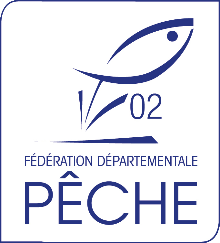 1) «Les Gardons de l’Ailette» d’ANIZY-LE-CHATEAU 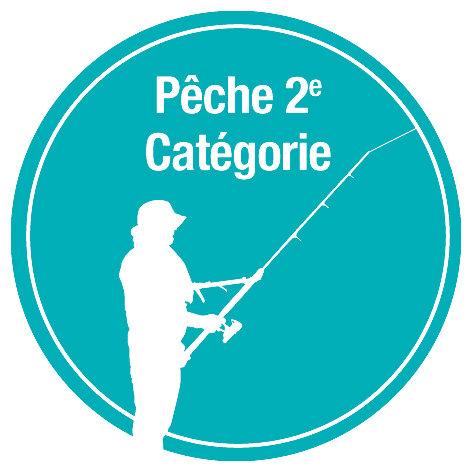 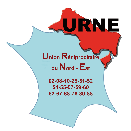 Président : M. PATAT Didier			Contact : 03.23.80.20.58							patatdidier@orange.fr					mail aappma :	lesgardonsdelailette@free.fr					Facebook : « les gardons de l’Ailette »2) «La Défense du Petit Gland» d’ANY-MARTIN-RIEUX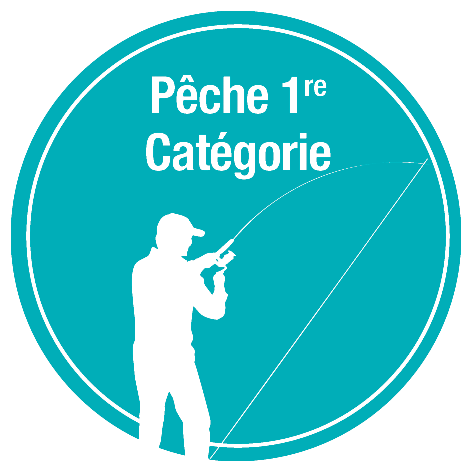 Président : M. BLONDELLE Fabrice		Contact : 03.23.58.18.93							   06.06.49.98.09							fabriceblondelle@orange.fr3) «A.A.P.P. d’Assis Pouilly et Rémies» d’ASSIS-SUR-SERREPrésident : M. FONTAINE Yannick		Contact : 03.23.80.27.57							   06.78.07.55.75							yannick.fontaine10@orange.fr4) «Le Brochet» d’AUTREPPESPrésident : M. LARZILLERE Benoit		Contact : 03.23.90.08.63							   06.40.96.40.62							benoit.larzillere3@orange.fr5) «Le Goujon Bernotois» de BERNOTPrésident : M. JEGOUIC Arsène			Contact : 03.23.63.79.47							   06.24.09.42.67							jegouic.arsene@free.fr6) «La Roche Bohainoise» de BOHAINPrésident : M. MILLOT Jean-Jacques		Contact : 03.23.68.96.807) «La Concorde» de BOUEPrésident : M. LALIER Jean-Paul			Contact : 03.23.60.09.52 8) «La Libellule» de BOURG-ET-COMINPrésident : M. LANTSOGHT Gilbert		Contact : 03.23.24.41.60							   06.11.17.01.02							lantsoght.gilbert@neuf.fr9) «Les Patients» de BRAINEPrésident : M. BOVE Claude			Contact : 03.23.74.14.59							   06.01.86.04.35							claudebove@hotmail.fr10) «La Truite» de BUCILLY	Président : M. DEFER Régis			Contact : 03.23.58.33.2911) «A.A.P.P.» de CHALANDRYPrésident : M. CLEMENT Denis			Contact : 03.23.80.52.76							clement.den@free.fr12) «La Gaule Chaoursienne» de CHAOURSEPrésident : M. MAQUA Thierry			Contact : 06.27.78.73.0213) «Le Brochet Carlésien» de CHARLY-SUR-MARNE	Président : M.PAUWS Olivier			Contact : 03.60.38.15.58							   06.21.16.45.30							brochetcarlesien@outlook.fr						Facebook : brochetcarlesien14) «Les Amis de la Gaule» de CHATEAU THIERRYPrésident : M. MAUGET Patrick			Contact : 03.23.70.90.65							   06.74.08.00.31							   aappma@neuf.fr							http://aappma.wix.com/amis-de-la-gaule-0215) «La Carpe» de CHAUNYPrésident : M. DEGOUY Christophe		Contact : 06.03.52.79.82							christophe.degouy@orange.fr16) «Les Protecteurs du Poisson» de CHEZY-SUR-MARNEPrésident : M. OMILANOWSKI Stanislas		Contact : 03.23.82.89.81							   06.81.33.71.29							sas.omilanowski@laposte.net  						mail aappma : aappmachezy@orange.fr17) «La Truite Arc-en-Ciel» de CONDE EN BRIEPrésident : M. TOUSSIROT Dominique		Contact : 03.23.83.69.24							   06.79.12.61.21							dom.steph02@orange.fr18) «L’Ailette» de COUCY-LE-CHATEAU	Président : M. DERING Philippe			Contact : 03.23.52.39.69							   06.31.18.67.0419) «La Gaule Créçoise» de CRECY-SUR-SERREPrésident : M. SINET Roger			Contact : 03.23.80.88.06							sinet.roger@neuf.fr20) «La Truite» de CREZANCY	Président : M. PLANTIN Jean-Luc			Contact : 03.23.83.39.52							                 06.15.09.06.07							Jeanluc.plantin@sfr.fr21) «La Truite» de DERCY	Président : M. POTART Philippe			Contact : 03.23.80.79.26							   06.85.10.33.02							philippe.potart0498@orange.fr22) «Les Vallées du GATO» d’ETREAUPONT/SAINT-MICHELPrésident : M. MOURET Jean-Pierre		Contact : 03.23.97.48.52							   06.86.56.41.00							mouret@peche02.fr23) «La Fario» d’ESQUEHERIESPrésident : M. BORDEREAUX Gérard			Contact : 09.61.63.91.3924) «La Patience» d’ETREUXPrésident : M. DAIME Claude			Contact : 03.23.60.57.96							   06.45.68.05.59							claude.daime@wanadoo.fr25) «Au Pêcheur Matinal» de FLAVIGNY-LE-GRANDPrésident : M. GOLET Laurent			Contact : 03.23.04.22.09							laurentgolet@gmail.com26) «La Perche» de FLAVY-LE-MARTELPrésident : M. MOUFLIER Alain			Contact : 03.23.52.96.50							   06.99.27.48.53							alain.mouflier@sfr.fr27) «L’Ailette» de FOLEMBRAYPrésident : M. PALANDRI Vincent		Contact : 03.23.52.49.7228) «La Librette et l’Oise» de GERGNYPrésident : M. COURTOIS Michel		Contact : 03.23.97.01.73							   06.80.59.87.71							michel.courtois@nespolifrance.fr29) «Les Tiots Noirs» de GUISEPrésident : M. LECUYER Franck			Contact : 06.37.12.07.74   					lecuyerfranck@orange.fr30) « L’Arc-En-Ciel » d’HARYPrésident : M. OCQUIDENT Jean-Michel		Contact : 03.23.98.85.24							   06.72.90.15.9731) «Le Goujon Hirsonnais» d’HIRSONPrésident : M. LUCE Daniel			Contact : 03.23.58.51.50							   06.33.94.81.71							daniel.luce@orange.frhttp://www.aappmagoujonhirsonnais.fr/32) «Le Brochet de la Vallée» de JAULGONNEPrésident : M. LEGRAS Laurent			Contact : 06.22.42.72.4733) «La Protectrice» de LA BOUTEILLEPrésident : M. FERON Laurent			Contact : 03.23.98.31.44							    06.21.35.02.3934) «La Brême» de LA FEREPrésident : M. GENDRE Yvon			Contact : 03.23.57.39.86							   06.60.34.70.08							gendryvon@orange.fr35) «La Gaule Milonaise» de LA FERTE MILONPrésident : M. DARCHU Bernard		Contact : 03.23.96.19.36							darchu.bernard@orange.fr36) «La Gaule Laonnoise» de LAONPrésident : M. FRANCOIS Jean-Pierre		Contact : 03.23.24.76.00							jeanpierrefrançois1942@gmail.com37) «L’Ablette» de LESQUIELLES-ST-GERMAIN	Président : M. TALON Jacky			Contact : 09.51.45.29.48							   06.95.93.60.95							jtalon1947@gmail.com38) «La Truite Lognynoise» de LOGNY-LES-AUBENTON	Président : M. GUILAIN Etienne			Contact : 03.23.97.70.4239) «Le Gardon» de LUZOIRPrésident : M. GALLICHIO Désiré 		Contact : 03.23.97.48.62						desiregallichio0250@gmail.com40) «Les Pêcheurs de la Serre et du Vilpion» de MARLE	Président : M. LOMBART André			Contact : 03.23.20.53.91							   mireille.lombart@orange.fr 41) «Le Barbeau» de MARLY GOMONT	Président : M. BOITELLE Christian		Contact : 03.23.60.25.0642) «La Concorde» de MARTIGNY Président : M. FOURCEAUX Vincent		Contact : 03.23.97.93.11							   06.76.47.52.30							vfourceaux@yahoo.fr43) « Société de Pêche » de MESBRECOURTPrésident : M. COMPERE Hubert		Contact : 03.23.80.73.11							   06.80.08.65.40						hubert.compere@wanadoo.fr44) «La Vandoise» de MONTCORNETPrésident : M. MICHEL Emmanuel		Contact : 03.23.79.17.68   06.71.03.54.77							emmanuel.michel990@orange.fr45) «La Brune» de NAMPCELLES-LA-COURPrésident : M. NOIRON Guy			Contact : 03.23.21.31.6846) «Les Martins Pêcheurs de l’OURCQ» de NEUILLY-ST-FRONT Président : M. MARASCHIN Daniel		Contact : 03.23.71.08.20							daniel.maraschin@live.fr47) «Les Fervents du Bouchon» de NOGENT L’ARTAUDPrésident : M. BOURGEOIS Pierre		Contact : 06.08.73.12.92							pierre.bourgeois1@club-internet.fr48) «La Brême Dorée» de NOYALESPrésident : M. LEOTARD Georges		Contact : 03.23.61.21.61							   06.83.19.95.48							georges.leotard54@orange.fr49) «La Saumonée» d’ORIGNY-EN-THIERACHEPrésident : M. GUERDOUX Alain		Contact : 03.23.58.25.62							   pascale.guerdoux@gmail.com50) «Les Amis de la Ligne Flottante» d’ORIGNY-STE-BENOITEPrésident : M. PREVOST Jean-Claude		Contact : 03.23.09.76.02							   06.21.67.37.21							jeanclaude.prevost33@sfr.fr51) « A.A.P.P. des Marais Communaux » de PIERREPONTPrésident : M. DOYET Bruno			Contact : 03.23.22.14.87							   06.76.48.25.41							brunodoyet@wanadoo.fr52) «L’Epinoche» de PLOMION	Président : M. DEMORGNY Philippe		Contact : 03.23.98.36.46							   06.10.39.93.5853) «La Vallée de l’AISNE» de PONTAVERT	Président : M. ASTIER Jacques			Contact : 03.23.22.69.84							   06.51.53.78.04							astierbiker@free.fr54) «Le Gardon» de PRESLES-ET-BOVESPrésident : M. WITCZAK Eric			Contact : 06.95.46.05.59							eric.witczak@gmail.com55) «Le Gardon» de PROISYPrésident : M. CUVILLIEZ Denis			Contact :  06.79.98.94.12							den.62@hotmail.fr56) «S’Béchois Ribemontois» de RIBEMONTPrésident : M. DUFOUR Patrick			Contact : 03.23.08.25.22							patrick.duf@neuf.fr57) «Le Réveil» de ROZOY-SUR-SERREPrésident : M. ZEZIORSKI René			Contact : 06.77.66.37.2358) «La Saumonée Vilpionnaise» de ST GOBERTPrésident : M. BEHIER Christian			Contact : 03.23.98.63.62							   06.67.84.52.8959) «Les Pêcheurs St Quentinois» de ST QUENTINPrésident : M. GALOPE ROSADO José		Contact : 03.23.62.29.50							   06.07.86.04.56							j.galope@orange.fr60) «Les Pêcheurs de SOISSONS»Président : M. RABIER Jean-Paul		Contact : 03.23.59.10.03							   06.52.73.09.50							jean.paul.rabier@gmail.com61) «La Vandoise» de TAVAUX		Président : M. CARLIER Joël			Contact : 03.23.79.44.65							   07.86.91.72.71							joel02250@outlook.fr62) «Amicale des Pêcheurs Ternois» de TERGNIERPrésident : M. GIULIANI Patrice			Contact : 03.23.57.25.58							patgiuliani@libertysurf.fr63) «La Brune et le Vilpion» de THIERNUPrésident : M. CANONNE Bernard		Contact : 06.81.05.15.04							canonne.bernard579@orange.fr64) «L’Epinoche» de VADENCOURTPrésident : MARIAGE Gérard			Contact :  03.23.61.24.8865) «La Gaule» de VENDHUILE	Président : TISON Steve				Contact : 06.85.52.37.40							steve.tison@hotmail.com66) «L’Indépendante» 	de VINCY-REUIL-ET-MAGNY	Président : RAVAUX Roland			Contact : 03.23.21.39.29							   06.87.53.23.7067) «La Truite» de VOYENNEPrésident : DEFRIZE Alain			Contact : 03.23.20.45.08							   06.11.85.91.94							alain.defrize@sfr.frAAPPMA1ère Catégorie2ème Catégorie MixteTotalRéciprocitaire136643Non-réciprocitaire211224Total2237867